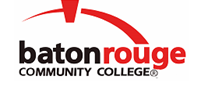 Baton Rouge Community CollegeAcademic Affairs Master SyllabusDate Approved:	4 September 2020Term and Year of Implementation:	Fall 2020Course Title:	Introduction to Criminal JusticeBRCC Course Rubric:	CJUS 1013Previous Course Rubric:	CJUS 101Lecture Hours per week-Lab Hours per week-Credit Hours:	3-0-3Per semester:  Lecture Hours-Lab Hours-Instructional Contact Hours:	45-0-45Louisiana Common Course Number:	CCRJ 1013CIP Code:	43.0104Course Description:	Introduces basic concepts of crime and criminal justice in America.  Focuses on the main elements of criminal justice and how criminal justice operates as a system and a process.Prerequisites:		NoneCo-requisites:		NoneSuggested Enrollment Cap:	35Learning Outcomes.  Upon successful completion of this course, the students will be able to:1.	Describe criminal justice as a system, process, and area of knowledge.2.	Define the primary function of the police, courts, and corrections within the criminal justice system.3.	Explain the difference between the formal and informal process of the criminal justice system.4.	Discuss the various contemporary criminal justice perspectives on approaching the problems of crime.General Education Learning Outcome(s):  This course supports the development of competency in the following area(s).  Students will:Determine the meaning of words as they are used in context. (General Education Competency in Communication)Assessment Measures.  Assessment of all learning outcomes will be measured using the following methods:1.	Administer instructor created objective exams during the semester to demonstrate the student's ability to understand, define, identify, and apply their knowledge of the criminal justice system.2.	Assign discussion topics throughout the semester to determine the students' writing skills and knowledge of each chapter.3.	Administer a comprehensive final exam to gauge learning gained from this course for all students in all sections.Information to be included on the Instructor’s Course Syllabi:Disability Statement:  Baton Rouge Community College seeks to meet the needs of its students in many ways.  See the Office of Disability Services to receive suggestions for disability statements that should be included in each syllabus.Grading: The College grading policy should be included in the course syllabus.  Any special practices should also go here.  This should include the instructor’s and/or the department’s policy for make-up work.  For example in a speech course, “Speeches not given on due date will receive no grade higher than a sixty” or “Make-up work will not be accepted after the last day of class”.Attendance Policy:  Include the overall attendance policy of the college.  Instructors may want to add additional information in individual syllabi to meet the needs of their courses.General Policies: Instructors’ policy on the use of things such as beepers and cell phones and/or hand held programmable calculators should be covered in this section.Cheating and Plagiarism:  This must be included in all syllabi and should include the penalties for incidents in a given class.  Students should have a clear idea of what constitutes cheating in a given course.Safety Concerns:  In some courses, this may be a major issue.  For example, “No student will be allowed in the lab without safety glasses”.  General statements such as, “Items that may be harmful to one’s self or others should not be brought to class”.Library/ Learning Resources:  Since the development of the total person is part of our mission, assignments in the library and/or the Learning Resources Center should be included to assist students in enhancing skills and in using resources.  Students should be encouraged to use the library for reading enjoyment as part of lifelong learning.Expanded Course Outline:I.	The various criminal justice perspectives on approaching the problems of crimeA.	How crime is measured and reportedB.	The cause, nature, extent, and control of criminal behavior in the United StatesC.	The different classifications of crimeII.	The history and jurisdictions of criminal lawA.	The various aspects and sources of criminal lawB.	The history of law enforcementC.	The differences between federal, state, and local law enforcement agenciesIII. 	The role of the police in the criminal justice systemA.	How a police department is organizedB.	The role and function of the police within the communityC.	Police culture, personality, and their contrasting stylesD.	Police discretionE.	The primary investigative functions performed by law enforcementF.	How the rule of law applies to the policeIV.	The judiciary and courts' role in the criminal justice processA.	The history and goals of criminal punishmentB.	The duties and roles of the prosecutor and criminal defense attorneyC.	The steps in the pretrial processD.	The various types of sentencing available to the court systemE.	The concept, conditions, extent, and administration of probationF.	The difference between probation and paroleG.	The role of intermediate sanctions within the corrections systemH.	The various programs that are available through the concept of intermediate sanctionsV.	Correctional institutionsA.	The history of correctional institutionsB.	The different functions of prison and jailsC.	Jail and prison populationsD.	The concept and purpose of shock incarceration or boot camps within the corrections  systemE.	Evaluate the success or failure of probation, intermediate sanctions, and traditional incarceration